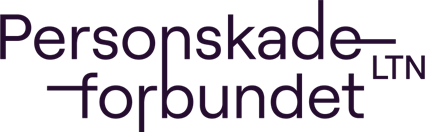 HANDLINGSPLAN FOR 2024PERSONSKADEFORBUNDET LTN ……….LAGHandlingsplanen skal inneholde:Egne arrangementerDeltagelse i sentrale arrangementerMarkeringer i nasjonale kampanjerEventuelle andre aktiviteter/målHusk å tidfeste de forskjellige arrangementene.